Being very interested in developing the achievement and excellence skills of the students, The Faculty of Science and Humanities in Alghat organized a seminar for the students under the title ‘’ How to study for successfully passing the final exams?” on Tuesday corresponding to 29/6/1435H. The seminar focues on the following topics: First, skimming and scanning, recitation, memorizing , reviewing , and the scientific basis of excellence and achievement. The seminar was attended by many students and staff members. The students expressed their deep interest in the topic being rasied in the seminars, since it was concomitant with the exams dates which reflects the deep concerned paid by the University to the Educational Process .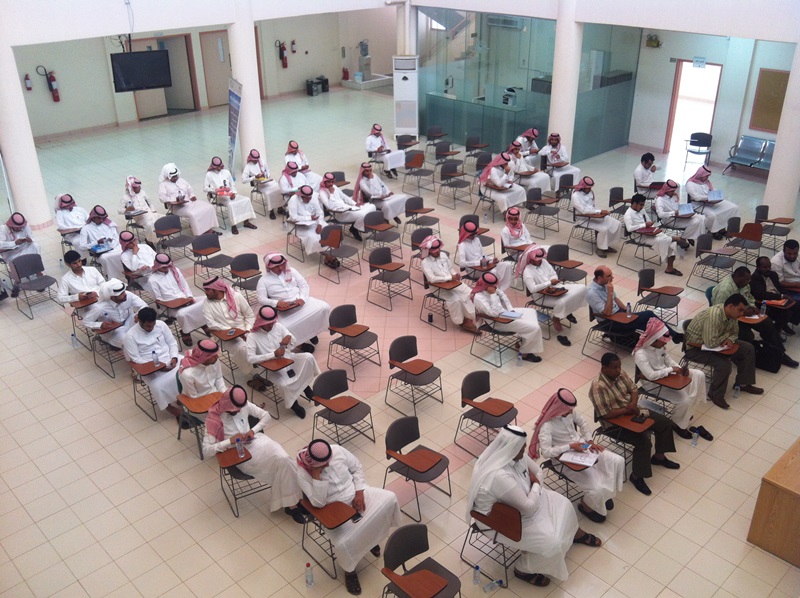 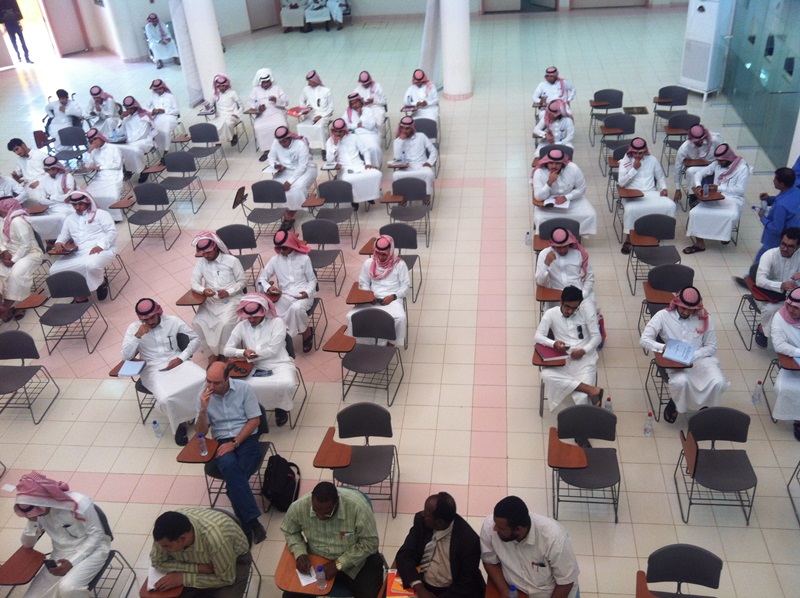 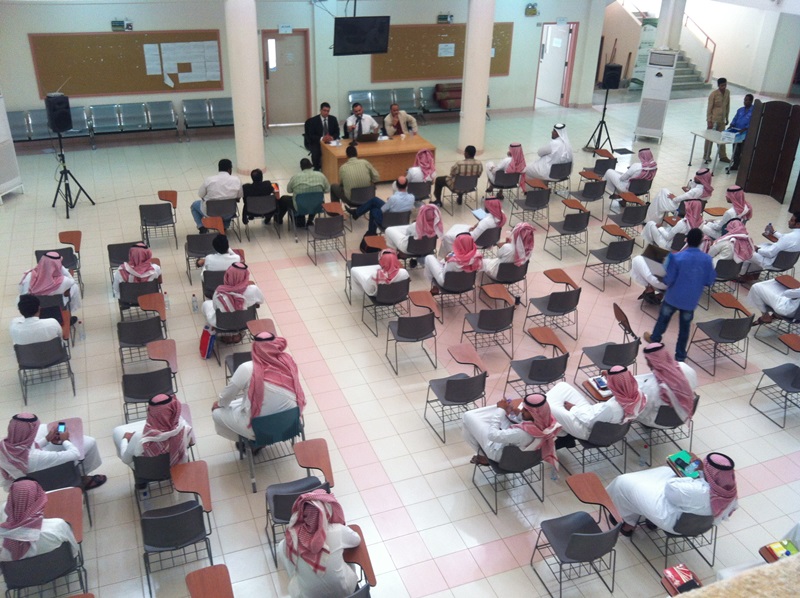 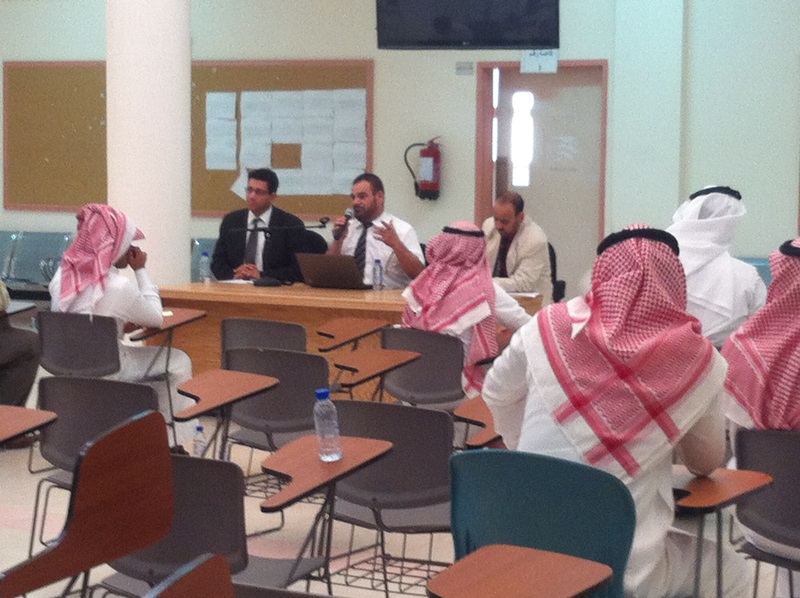 